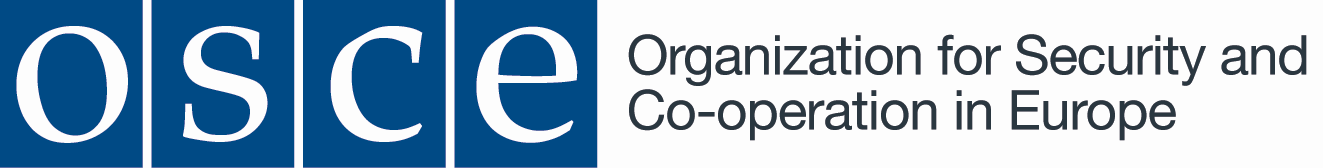 Reference No.    ITB/SEC/19/2017                                                                                        	Date:  31 July, 2017INVITATION TO BIDProvision of Unmanned Aerial System (UAS) Services for the OSCE Special Monitoring Mission in UkraineAMENDMENT 2 Dear bidders,The amended Sections are binding on and shall be used by the Bidders in preparing the Bid.  The following changes have been made to the ITB Article 4. Bids submission deadline has been extended to Monday, 21 August 2017 (12:00 hours CET).  ITB Article 8: Your bid must be submitted by email with clearly market subject ITB/SEC/19/2017 Reference No.: ITB/SEC/19/2017 – Provision of Unmanned Aerial System (UAS) Services for the OSCE SMM in UkraineEmail address: tenders-at@osce.orgTechnical and Financial proposals MUST be sent in a separate email with the Subject:  Reference No.: TECHNCIAL - ITB/SEC/19/2017 – Provision of Unmanned Aerial System (UAS) Services for the OSCE SMM in UkraineReference No.: FINANCIAL - ITB/SEC/19/2017 – Provision of Unmanned Aerial System (UAS) Services for the OSCE SMM in UkraineProposals delivered to any other address will be rejected.